Методическая разработка мультимедийной дидактической игры по литературеРазработчикиИльина Ольга Павловна, преподавательМихненко Елена Викторовна, преподавательФролова Оксана Анатольевна, преподавательСПб ГБПОУ «Педагогический колледж №8»Название«Тайны Серебряного века. Н.С. Гумилёв»ФорматИнтерактивная игра «Крестики-нолики»( дидактическая модификация игры, авторы: Е.И.Казакова, Т.Г.Галактионова (С) проект «Успешное чтение» СПб., 2009)Предметная областьОДП 02 ЛитератураЦельРазвитие интереса к литературе. Обобщение и систематизация материала по теме «Серебряный век русской литературы»АдресатОбучающиеся по программе «Литература»  ОДП 02,обучающиеся по программам  дополнительного образованияОбщие и профессиональные компетенцииОК 3. Оценивать риски и принимать решения в нестандартных ситуациях.ОК 4. Осуществлять поиск, анализ и оценку информации, необходимой для постановки и решения  профессиональныхзадач, профессионального и личностного развития.ОК 5. Использовать информационно-коммуникационные технологии для совершенствования профессиональной деятельности.ОК 6. Работать в коллективе и команде, взаимодействовать с руководством, коллегами и социальными партнерами.ОК8. Самостоятельно определять задачи профессионального и личностного развития, заниматься самообразованием,осознанно планировать повышение квалификации.Техническое оснащениеКомпьютерное оборудование: компьютер, видеопроектор, интерактивная доска.Игра создана в программе Notebook интерактивного устройства MIMIO, включает аудиоматериалы.Принципы организацииМоделью игры является широко известная игра «Крестики-нолики»  (дидактическая модификация игры, авторы: Е.И.Казакова, Т.Г.Галактионова (С) проект «Успешное чтение» СПб., 2009). В каждом из девяти сегментов игрового поля представлены следующие части: 1. Вопрос;2. Ответ (четыре варианта);3. Подсказки (могут быть востребованы по необходимости; в роли подсказок выступают тексты, иллюстрации, портреты, музыкальные произведения и прочее, всё, что позволяет расширить представления студентов о предмете изучения);4. Информация, подготавливающая  к ответу на вопрос по данной теме.Спектр применения В формате классно-урочной системы использование этого материала возможно на разных этапах урока. Так, в начале изучения темы игровая технология вызовет интерес учащихся, на этапе анализа расширит, уточнит, углубит знания, а на заключительных занятиях оценит их.В формате внеклассной работы как игра-соревнование, дающая навыки работы в коллективе и команде, опыт принятия решений в нестандартных ситуациях.Методы и приемы, применяемые  на занятии Методы и приемы изучения литературного произведения: чтение и анализ литературных произведений, выразительное чтение текста, воплощение произведения в других видах искусства, изучение творческой истории произведения.Приемы командного взаимодействия.Предметное содержаниеПоэзия начала ХХ векаОбзор русской поэзии и поэзии народов России конца XIX – начала XX в. Константин Бальмонт, Валерий Брюсов, Николай Гумилев, Осип Мандельштам, Марина Цветаева, Георгий Иванов, Владислав Ходасевич, Игорь Северянин, Михаил Кузмин  и др.; общая характеристика творчества (стихотворения не менее трех авторов по выбору).Проблема традиций и новаторства в литературе начала ХХ века; формы ее разрешения в творчестве реалистов, символистов, акмеистов, футуристов.Серебряный век как своеобразный «русский ренессанс». Литературные течения поэзии русского модернизма: символизм, акмеизм, футуризм. Поэты, творившие вне литературных течений: И.Ф. Анненский, М.И. Цветаева.Акмеизм. Истоки акмеизма. Программа акмеизма в статье Н.С.Гумилева «Наследие символизма и акмеизм». Утверждение акмеистами красоты земной жизни, возвращение к «прекрасной ясности», создание зримых образов конкретного мира. Идея поэта-ремесленника.Н.С. Гумилев. Сведения из биографии.Стихотворения: «Жираф», «Волшебная скрипка»,«Заблудившийся трамвай» (возможен выбор трех других стихотворений).Героизация действительности в поэзии Н.Гумилева, романтическая традиция в его лирике. Своеобразие лирических сюжетов. Экзотическое, фантастическое и прозаическое в поэзии Н.Гумилева.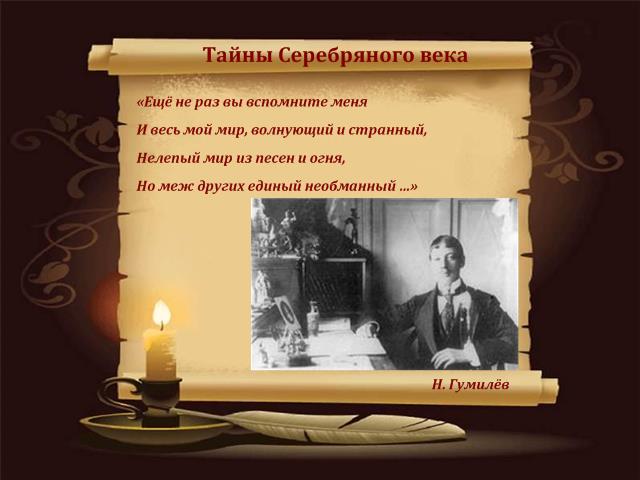 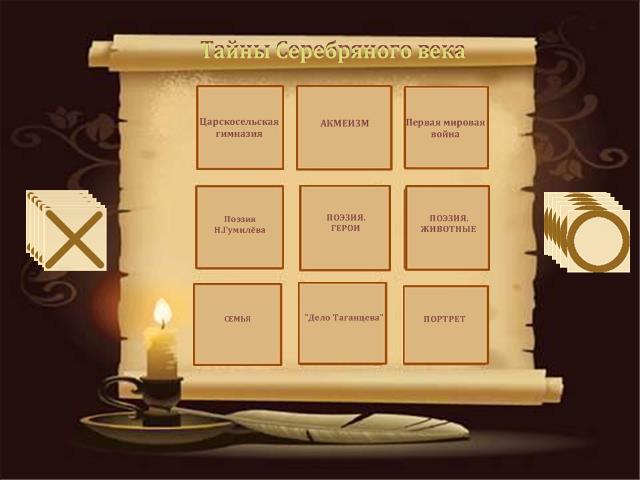 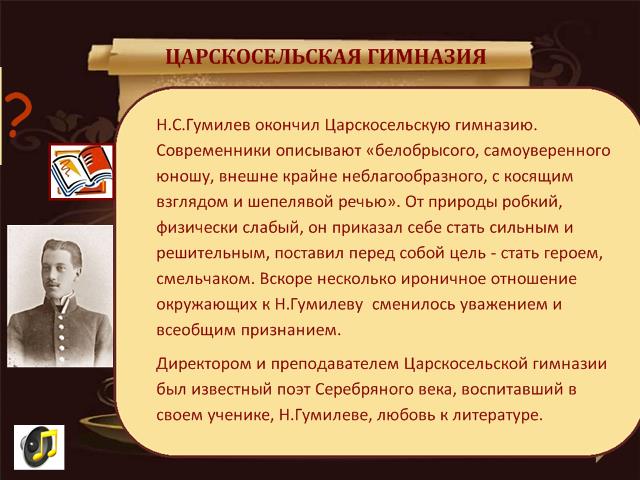 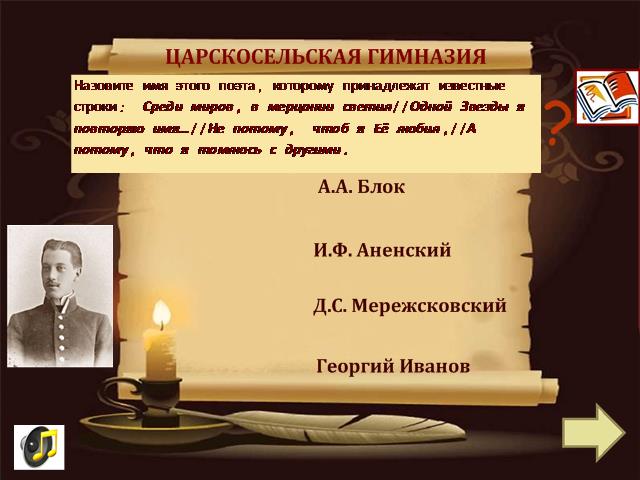 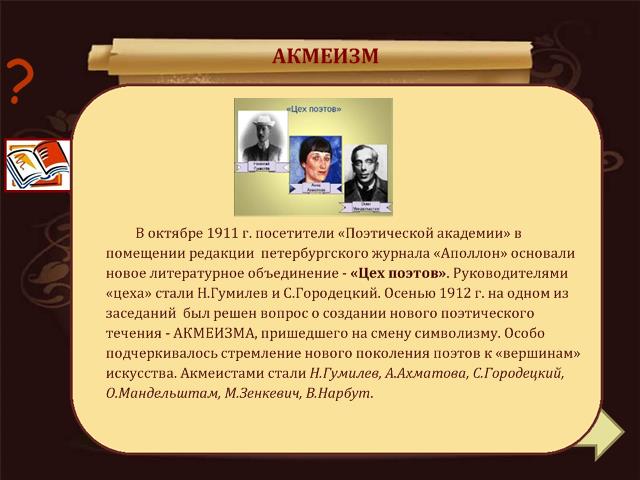 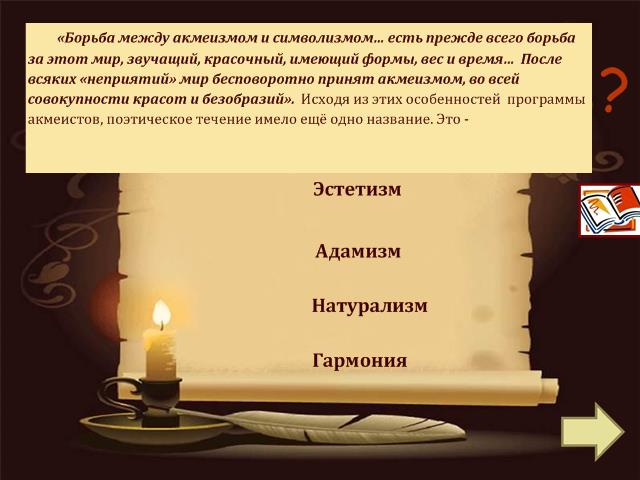 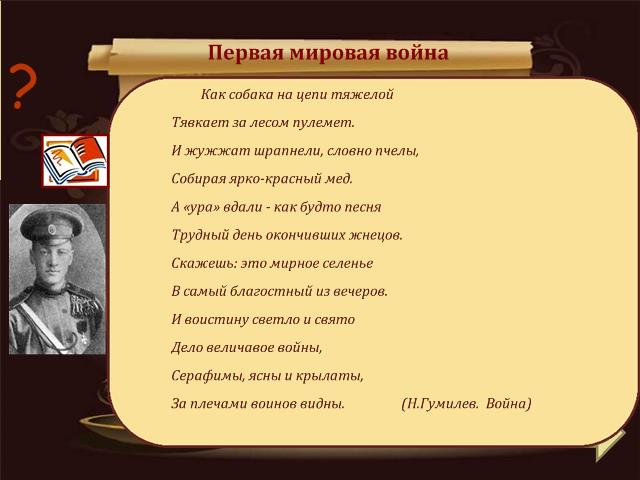 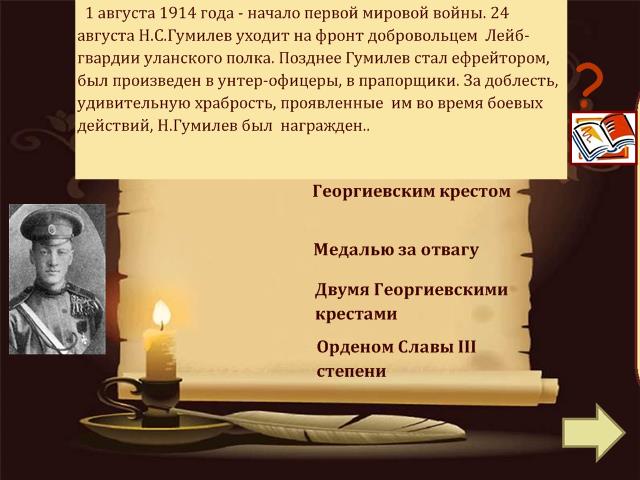 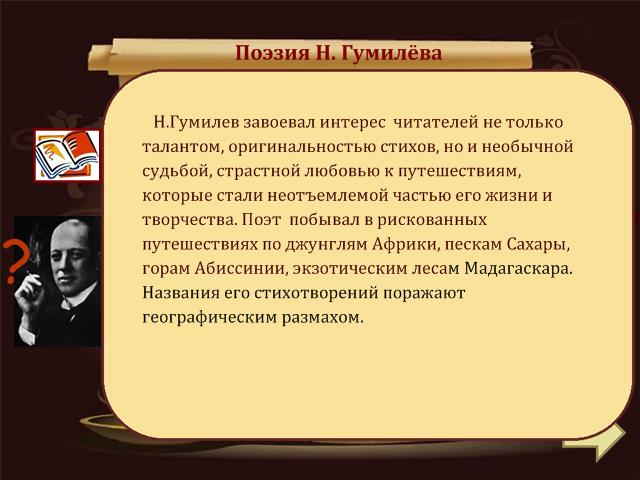 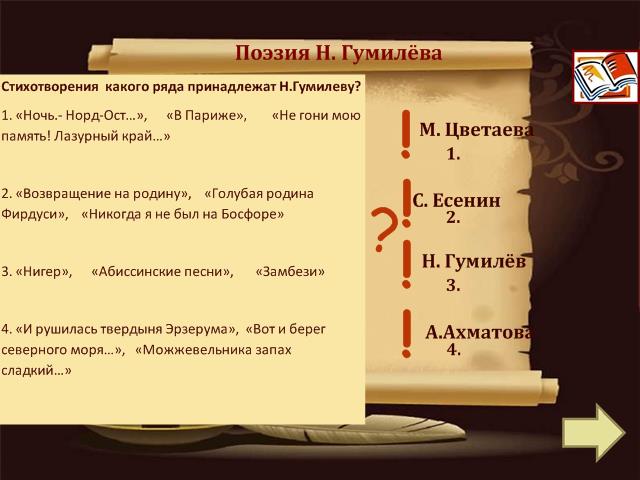 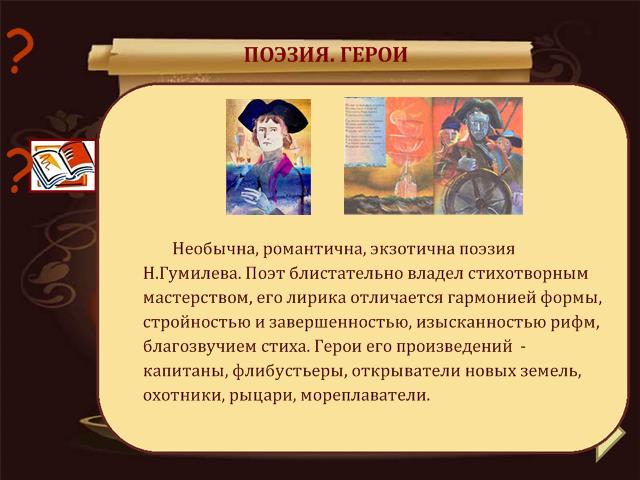 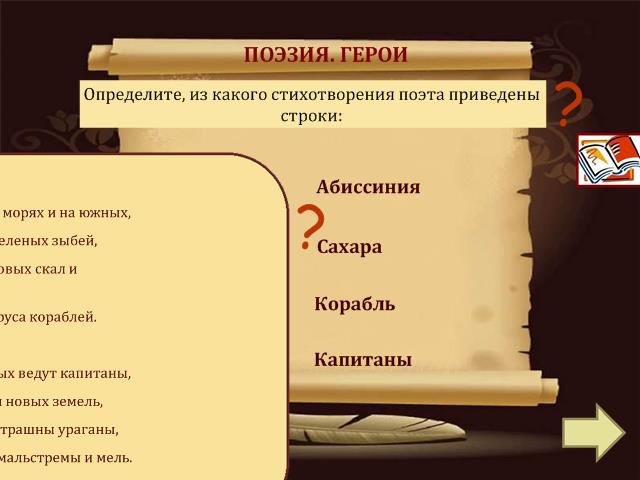 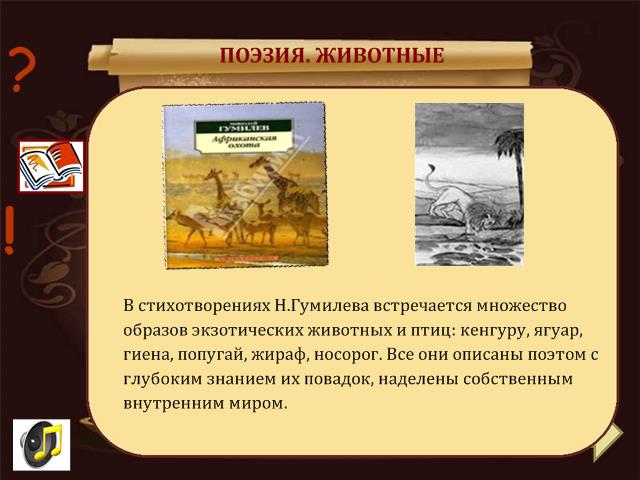 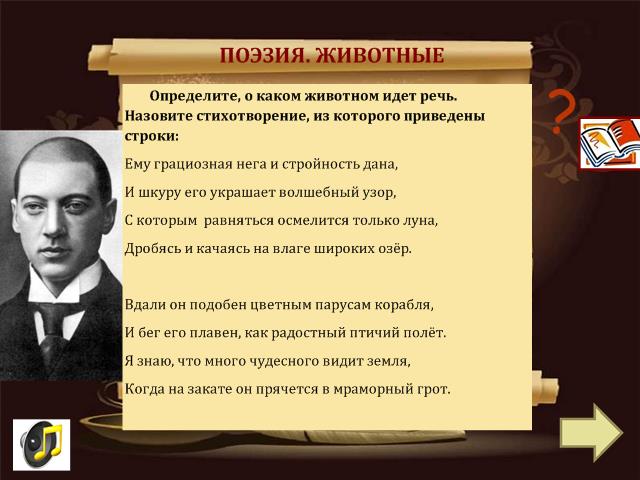 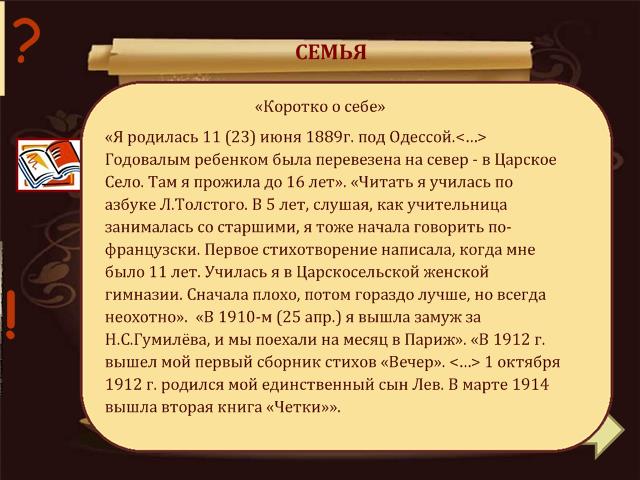 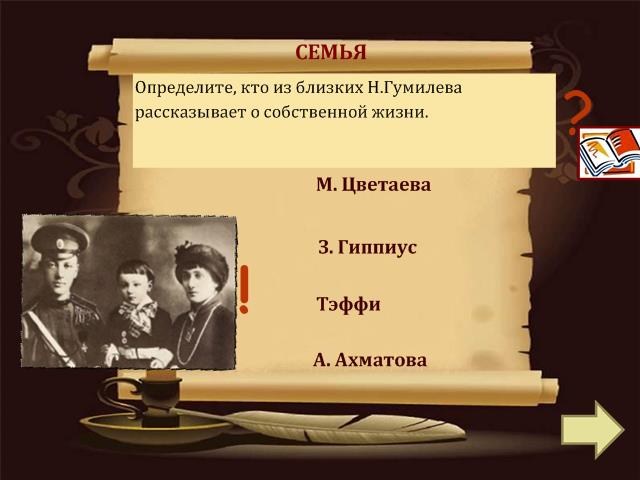 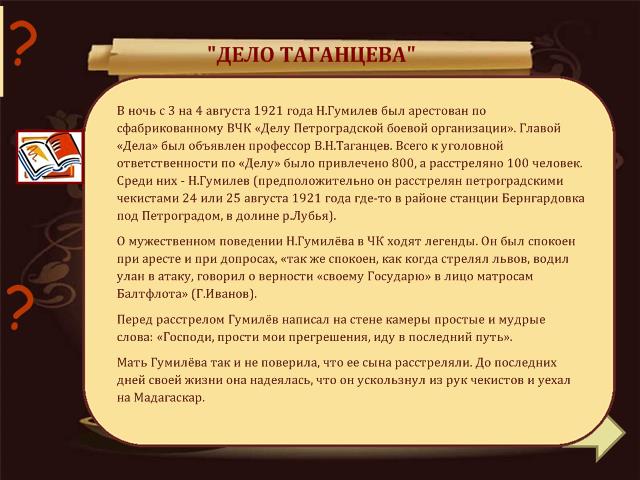 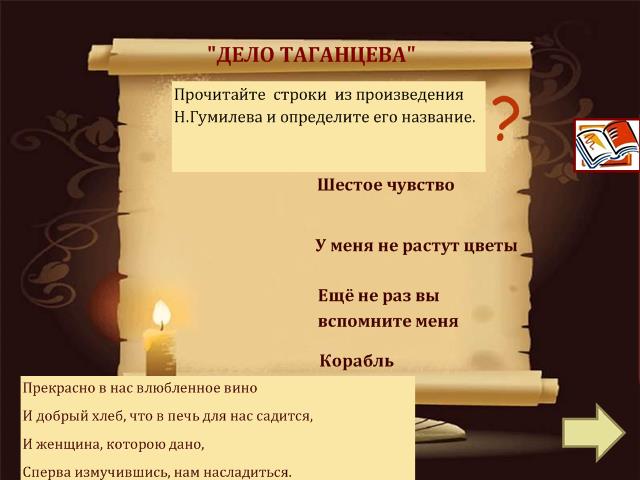 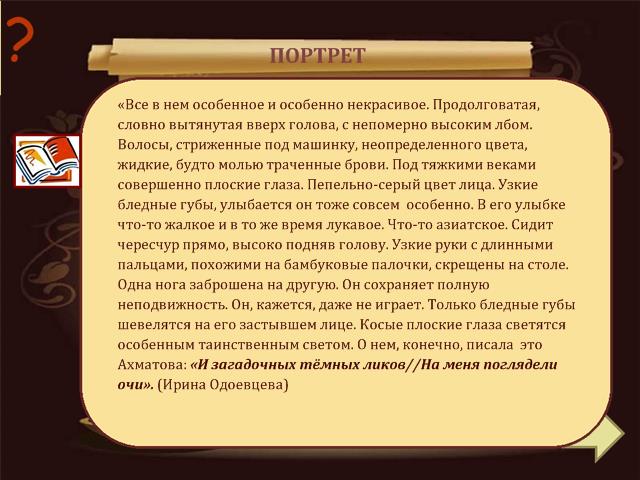 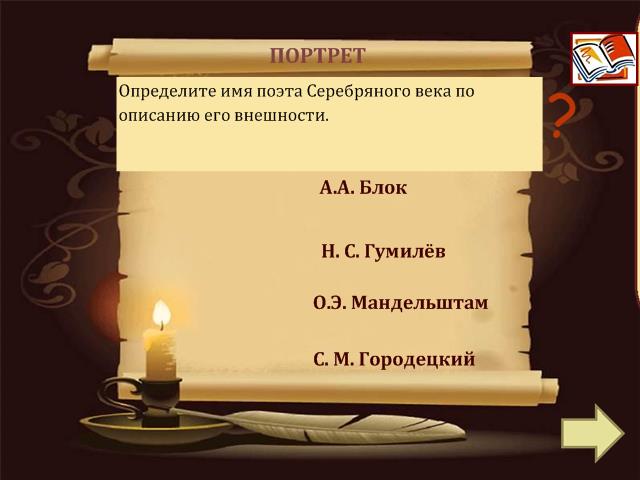 Образовательные ресурсыПавловский А. Николай Гумилев. // Вопросы литературы. -1986. № 10.Панкеев И.А. «Высокое косноязычье»: Николай Гумилев: Судьба. Биография. Творчество. // Литература в школе. -1990. № 5.